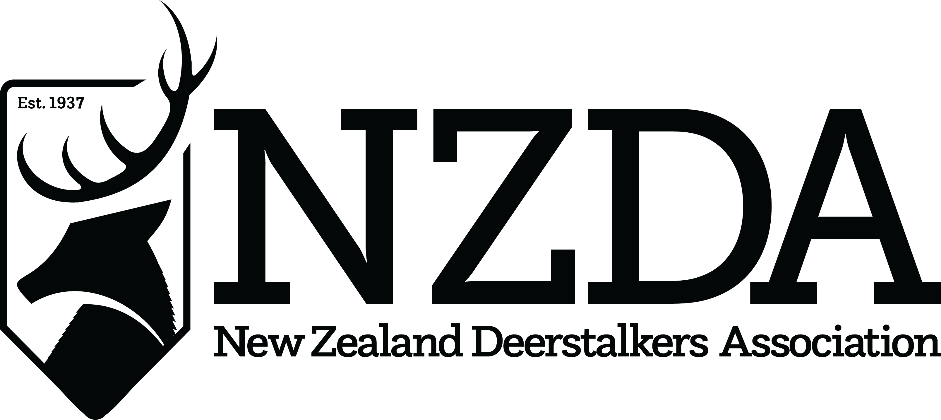 75th National ConferenceHosted by Waikato Branch, Hamilton21st – 23rd July 2023OFFICER NOMINATION FORM NATIONAL EXECUTIVE 2023-24This form should reach the National Office and Secretary by no later than 21st June 2023Email to: dan.friedman@deerstalkers.org.nz 